UJDIGISPACE FORM 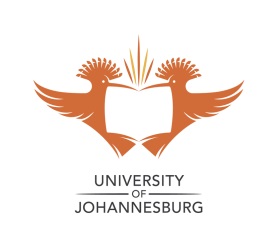 Section A: Student’s DetailsSection B: Details of the QualificationSection C: Confidentiality Clause (if applicable)Section D: Declaration Copyright___________________________________ 	 _________________________________Student’s Signature: 	Supervisor’s Signature:Date: 	Date: HFA’s Signature: 	Date: This completed form has to be submitted with one bound copy and one electronic PDF copy of the dissertation/thesis to: E-Research and Institutional Repository, UJLIC, APK Campus Library. Enquiries: ujdigispace@uj.ac.za or 011 559 2688/4025Student’s surname and initials:Student Number:Contact Details: Tel/Cell:Email: